ИнформацияО проведенных мероприятиях по борьбе с коррупцией вкультурно-досуговых учреждениях Ножай-Юртовского муниципального района за январь 2022г.15.01.2022г. в 10:00ч. В СДК с.Гиляны провели беседу с подрастающим поколением села на тему: «Коррупция в образовательных учреждениях: причины и способы противодействия». Антикоррупционное просвещение и воспитательная работа по формированию у участников антикоррупционного мировоззрения являются частью антикоррупционной государственной политики по минимизации причин и условий, порождающих и питающих коррупцию в разных сферах жизни. На современном этапе антикоррупционное воспитание должно стать продолжением антикоррупционного образования, включить систему мероприятий, информирование семей участников. Антикоррупционное воспитание и образование должны ориентироваться на формирование у участников негативного отношения к коррупции. Охват 8 человек.22.01.2022 г. в 10:00ч. В СДК с.Даттах провели информационный час с молодёжью села на тему: «Скажи коррупции «НЕТ!». Коррупция. Исконно русские синонимы этого слова: «мздоимство», «казнокрадство», «лихоимство», «взяточничество», «попустительство», «злоупотребление служебным положением». Одно из наиболее кратких, но достаточно ёмких определений коррупции дает Словарь иностранных слов: это «подкупаемость и продажность государственных чиновников, должностных лиц, а также общественных и политических деятелей вообще».  В современном понятии коррупция тоже означает использование полномочий в целях личной выгоды. Коррупция выступает как сложное социальное явление, которое зародилось в глубокой древности и продолжает существовать в настоящее время. Охват 6 человек.24.01.2022 г. в 11:00ч. В СДК с.Балансу провели встречу с молодёжью села на тему: «Коррупция как социальное зло». Не решив проблему коррупции, невозможно эффективно решать задачи государственного управления. Так, греческие мыслители Платон и Аристотель относили коррупцию к политическим категориям, а Никола Макиавелли считал ее свидетельством общего заболевания государства, разрушающего гражданскую добродетель. В свою очередь, Ш. Монтескье характеризовал ее, как дисфункциональный процесс, в результате которого хороший политический порядок или система превращаются в негодные. Среди множества социально-экономических и политико-правовых проблем современного казахстанского общества проблема коррупции занимает далеко не последнее место. Коррупция, ее масштабы, специфика и динамика - следствие общих политических, социальных и экономических проблем страны. Охват 8 человек.28.01.2022 г. в 11:00ч. В СДК с.Галайты провели беседу с молодёжью села на тему: «Борьба с коррупцией: гражданско-правовые аспекты». Коррупция – это злоупотребление служебным положением, дача взятки, получение взятки, злоупотребление полномочиями, коммерческий подкуп либо иное незаконное использование физическим лицом своего должностного положения вопреки законным интересам общества и государства в целях получения выгоды в виде денег, ценностей, иного имущества или услуг имущественного характера, иных имущественных прав для себя или для третьих лиц, либо незаконное предоставление такой выгоды должностному лицу другими физическими или юридическим лицами (Федеральный закон № 273-ФЗ «О противодействии коррупции»). Охват 10 человек.08.02.2022г. в 10:00ч. В СДК с. Гиляны провели встречу с подрастающим поколением села на тему: «Не поддавайся коррупции!». Коррупция - сложное социальное явление, которое зародилось еще в глубокой древности в странах Египта, Месопотамии, Китая, Индии, Иудеи (т.е. в центрах древневосточных цивилизаций) и существует сегодня во всех странах независимо от уровня ее развития, различаясь лишь своими масштабами. Исторические корни коррупции, вероятно, восходят к обычаю делать подарки, чтобы добиться расположения. Дорогой подарок выделял человека среди других просителей и способствовал тому, чтобы его просьба была выполнена. Поэтому в первобытных обществах плата жрецу или вождю была нормой. Охват 8 человек.19.02.2022г. в 11:00ч. В СДК с.Галайты провели круглый стол с участниками клубных формирований на тему: «Нет коррупции». Понятие коррупции как социального явления актуально на сегодняшний день как никогда. Мы живём с вами в очень сложное время, время экономических реформ и кризисов, время преобразований. Об этом говорят средства массовой информации, Разговоры людей и сми о решении каких- либо вопросов с помощью денег и подарков погружает людей в негатив проблемы, показывает, что к ней может быть причастен любой гражданин нашего общества. Согласно экономическим и политэкономическим исследованиям, коррупция является крупнейшим препятствием к экономическому росту и развитию, способным поставить под угрозу любые преобразования. Охват 10 человек.26.02.2022г. в 10:00ч. в СДК с.Даттах провели беседу с молодежью села на тему: «Жить по совести и чести». Коррупция имеет много разновидностей: взяточничество, незаконное присвоение товаров иуслуг, предназначенных для общественного потребления, кумовство (когда при приеме на работу предпочтение отдается членам семьи), оказание влияния при выработке законов и правил в целях получения личной выгоды — все это распространенные примеры правонарушений и должностных преступлений. Коррупция — это злоупотребление служебным положением для личной выгоды. Охват 6 человек.01.03.2022г. в Турты-Хуторском Сельском Доме Культуры провели беседу с учстниками клубных формирований на тему: «Что я знаю о коррупции?». Бытовая коррупция порождается взаимодействием рядовых граждан и чиновников. В неё входят различные подарки от граждан и услуги должностному лицу и членам его семьи. К этой категории также относится кумовство (непотизм). Деловая коррупция возникает при взаимодействии власти и бизнеса. Например, в случае хозяйственного спора, стороны могут стремиться заручиться поддержкой судьи с целью вынесения решения в свою пользу. Коррупция верховной власти относится к политическому руководству и верховным судам в демократических системах. Она касается стоящих у власти групп, недобросовестное поведение которых состоит в осуществлении политики в своих интересах и в ущерб интересам избирателей. Охват 6 человек.12.03.2022г. в 11:00ч. в Галайтинском Сельском Доме Культуры провели информационный-познавательный  час с участниками клубных формирований на тему: «Лекарство от коррупции. Начни  с себя». Коррупция-паразитирующий спутник развития любого государства. Поколения сменяются, а коррупция наследуется. Каждое новое поколение оказывается безоружным в отношении коррупции. Бороться с коррупцией сложно, но пути решения данной проблемы всё-таки можно найти. И для того чтобы борьба с коррупцией приносила результаты, нужно желание всех людей. Охват 8 человек.15.03.2022г. в 11:00ч. В Корен-Юенойском Сельском Клубе провели беседу с подрастающим поколением села на тему: «Нет – коррупции». КОРРУПЦИЯ — это злоупотребление служебным положением, дача взятки, получение взятки, злоупотребление полномочиями, коммерческий подкуп либо иное незаконное использование физическим лицом своего должностного положения вопреки законным интересам общества и государства в целях получения выгоды в виде денег, ценностей, иного имущества или услуг имущественного характера, иных имущественных прав для себя или для третьих лиц либо незаконное предоставление такой выгоды указанному лицу другими физическими лицами. Охват 5 человек.22.03.2022г. в 11:00ч. в Чурч-Ирзуйском Сельском Доме Культуры провели круглый стол на тему: «Коррупция. Твое НЕТ имеет значение». Коррупция – это преступная деятельность, основанная на злоупотреблении должностными полномочиями, продажности. Коррупция имеет много разновидностей: взяточничество, незаконное присвоение товаров и услуг, предназначенных для общественного потребления, кумовство (когда при приеме на работу предпочтение отдается членам семьи), оказание влияния при выработке законов и правил в целях получения личной выгоды — все это распространенные примеры правонарушений и должностных преступлений. Существенным фактором, влияющим на уровень коррупции является качество контроля за должностными лицами. Говоря другими словами, последние должны испытывать настоящий животный страх перед возмездием за свои проступки. Это будет происходить только в одном случае: если возмездие будет неотвратимым, что и означает качество контроля. Охват 8 человек.Директор МКУК «Районный Дворец Культуры им. И. Г. Усманова»                                       З. З. АрзамиевАдминистрация Ножай-Юртовского муниципального районаМУНИЦИПАЛЬНОЕ КАЗЕННОЕУЧРЕЖДЕНИЕ КУЛЬТУРЫ «РАЙОННЫЙ ДВОРЕЦ КУЛЬТУРЫ ИМ.И.Г.УСМАНОВА» НОЖАЙ-ЮРТОВСКОГО МУНИЦИПАЛЬНОГО РАЙОНА366241, Чеченская Республика, Ножай-Юртовский район, c.Ножай-Юрт, ул.А.А. КАДЫРОВА 152, rdk.nojay@mail.ruОКПО 67308960; ОГРН 1112032002015; ИНН/КПП 2009002687/200901001 сайт https://nkultura.mk95.ru/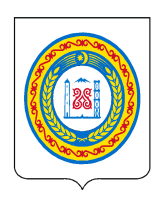 Нажин-Юьртан муниципальни к1оштан администрациНОЖИН-ЮРТАНК1ОШТАН КУЛЬТУРИНМУНИЦИПАЛЬНИКАЗЕННИ УЧРЕЖДЕНИ «И.Г.УСМАНОВИ Ц1АРАХ ДОЛУ РАЙОНАН КУЛЬТУРИН Ц1А»366241 Нохчийн Республикан, Нажай-Юьртан к1ошт, Нажи-Юрт, А.А.Кадыровн ур.152rdk.nojay@mail.ruОКПО 6730896; ОГРН 1112032002015;ИНН/КПП 2009002687/200901001 сайт https://nkultura.mk95.ru/